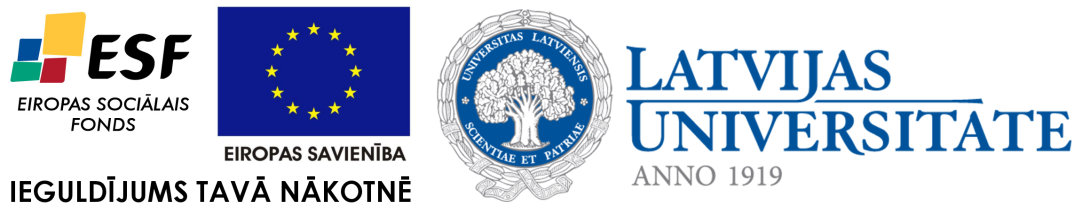 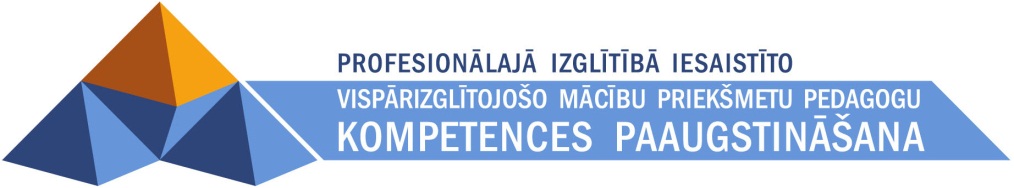 Maija BurimaZanda GūtmaneFragments no I. Ābeles stāsta “Aukcions” par mirkļa nozīmīgumu laika plūdumā.Materiāls izstrādāts 
ESF Darbības programmas 2007. - 2013.gadam „Cilvēkresursi un nodarbinātība” 
prioritātes 1.2. „Izglītība un prasmes”
pasākuma 1.2.1.„Profesionālās izglītības un vispārējo prasmju attīstība” 
aktivitātes 1.2.1.2. „Vispārējo zināšanu un prasmju uzlabošana” 
apakšaktivitātes 1.2.1.1.2. „Profesionālajā izglītībā iesaistīto pedagogu 
kompetences paaugstināšana” 
Latvijas Universitātes realizētā projekta 
„Profesionālajā izglītībā iesaistīto vispārizglītojošo mācību priekšmetu pedagogu 
kompetences paaugstināšana” 
(Vienošanās Nr.2009/0274/1DP/1.2.1.1.2/09/IPIA/VIAA/003, 
LU reģistrācijas Nr.ESS2009/88) īstenošanai.Rīga 2011 Inga ĀBELE.

No stāsta "Aukcions" (stāstu krājums "Kamenes un skudras", 2010).“Sabīne:Laiks paiet tik ātri.Laiks ir visu laiku, – Mārtiņš saka. Šodien ir 21. maijs, šodien notika vasara – pasaki to skaļi.Sabīne izbrīnīti palūkojas uz viņu un paklausīgi atkārto:Šodien ir 21. maijs. Šodien notika vasara.Tad atceries to ikreiz, kad tev šķitīs, ka vasaras nav bijis”. (159. lpp.)